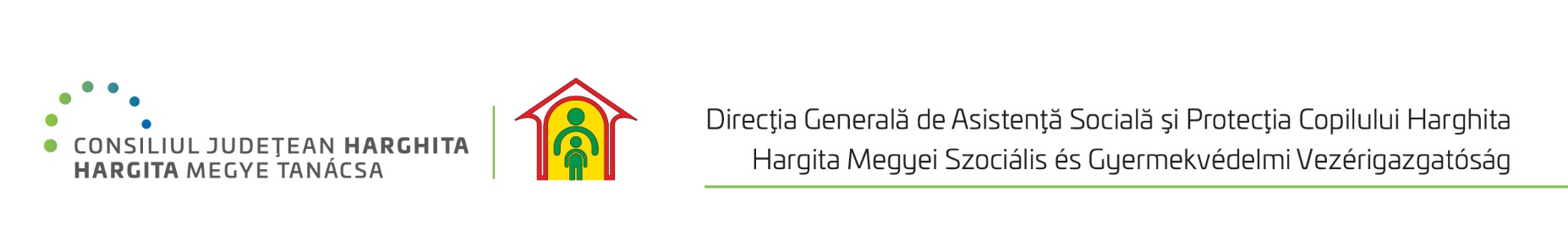 INFORMAREAccesul persoanelor cu excepția angajaților în incinta instituției este permis numai dacă:fac dovada vaccinării împotriva virusului SARS-COV-2 și pentru care au trecut 10 zile de la finalizarea schemei complete de vaccinare;prezintă rezultatul negativ al unui test RTPCR pentru infecția cu virusul SARS-COV-2 nu mai vechi de 72 ore; prezintă rezultatul negativ certificat al unui test antigen rapid pentru infecția cu virusul SARS-COV-2 nu mai vechi de 48 ore;se află în perioada cuprinsă între a 15-a zi și a 180-a zi ulterioară confirmării infectării cu virusul SARS-COV-2.Director general,Elekes Zoltán